Tema 3 Te quiero y te miro con cariñoObjetivo: 	reconocer lo importante que es el afecto de las personas, apreciar el cariño de los que te rodean y descubrir que Dios también nos quiere y nos mira con cariño.Catecismo pagina 14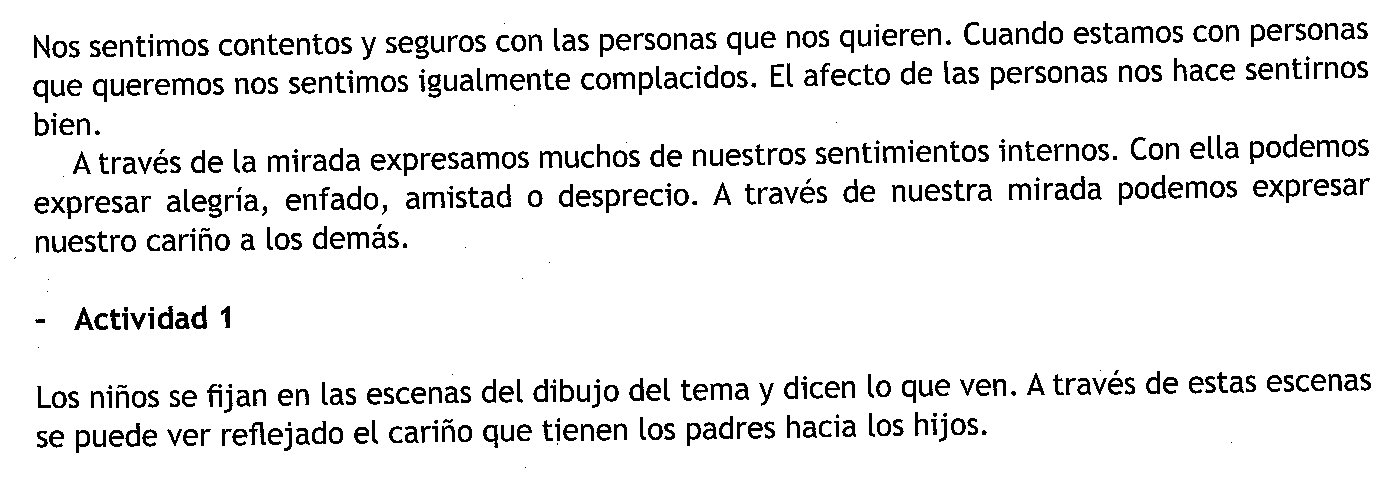 Los niños realizan un dibujo para regalar a sus papas.Contestamos las preguntas de la página 15.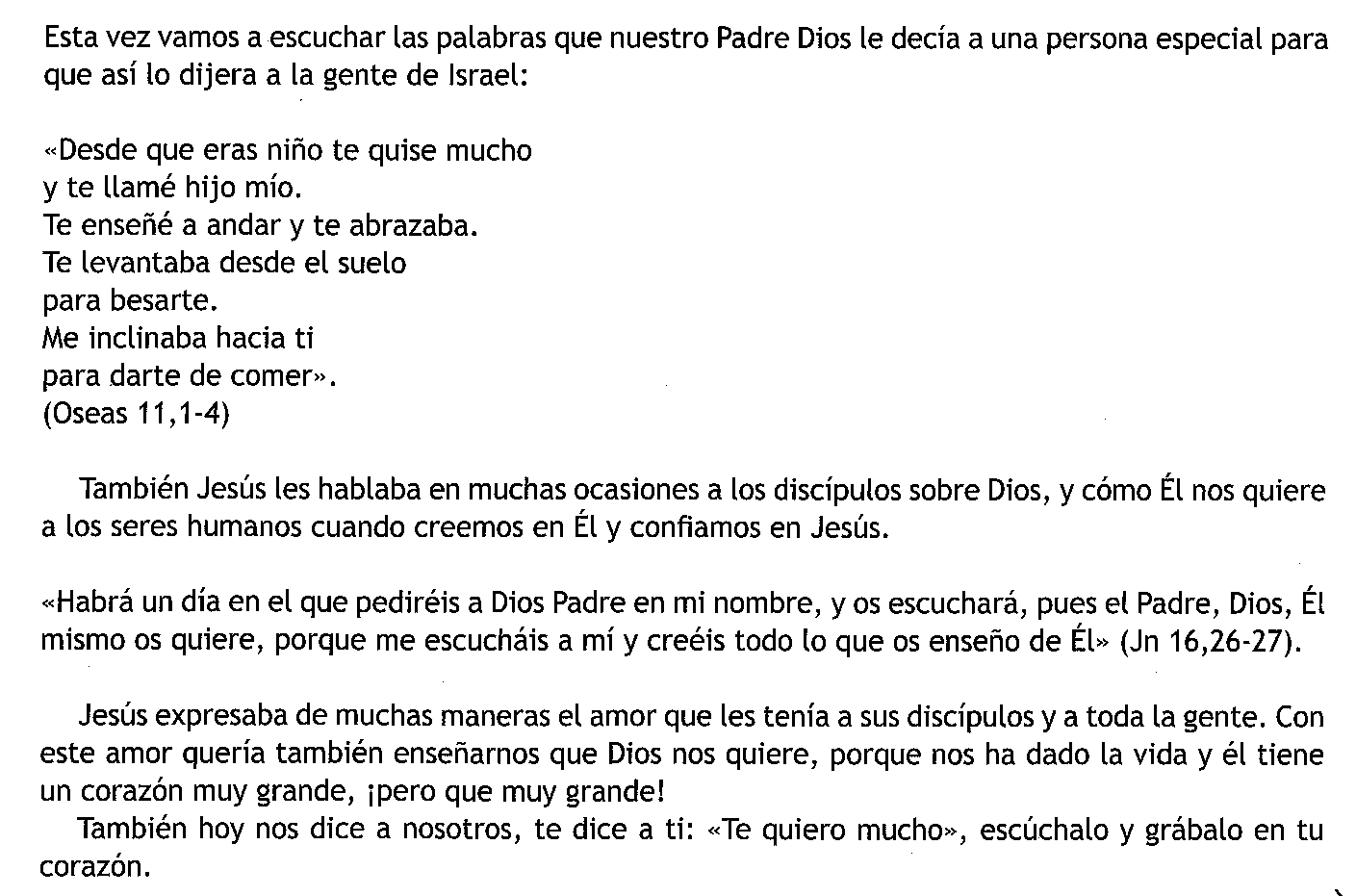 Tomamos las pegatinas de la página 121 y las colocamos en la página 16.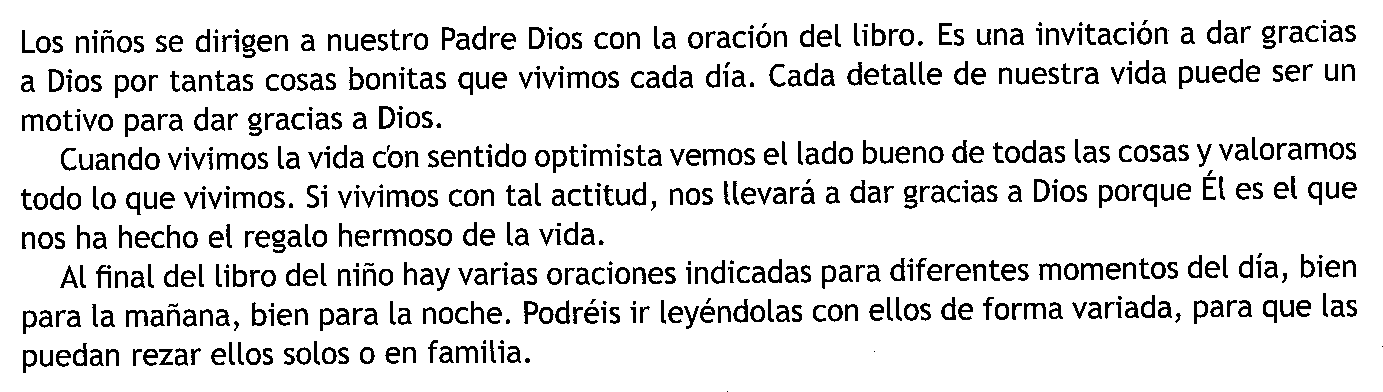 Terminamos rezando juntos la oración  de la página 17 y también un Padre Nuestro.